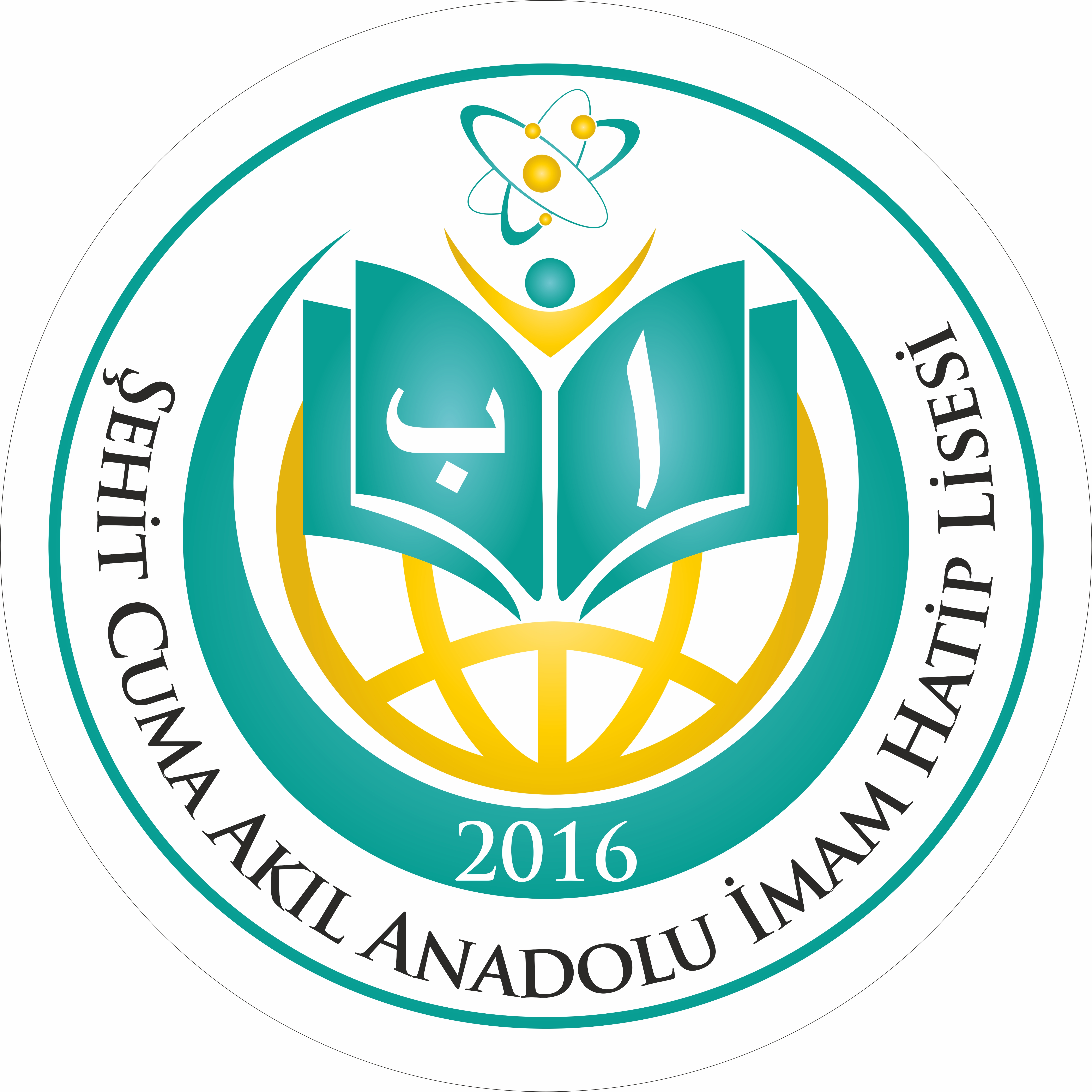 ŞEHİT CUMA AKIL ANADOLU İMAM HATİP LİSESİ SPORTİF FAALİYETLERİMİZ ve BAŞARILARIMIZ…OKULUMUZDA GELECEKTE PLANLANAN FAALİYETLER;Genç Hentbol Takımı Gençler A ve B Kategorisinde Voleybol Takımı Voleybol Takımı Gençler Basketbol TakımıGençler Futbol TakımıGençler futsal TakımıMasa Tenisi takımlarıDart, Bocce ve bir çok bireysel branşlarda faaliyet göstermektedir.BAŞARILARIMIZVoleybol Gençler Kategorisi İl Şampiyonluğu Masa Tenisinde İl Üçüncülüğü Pansiyonlar Arası Masa Tenisinde İl Şampiyonu 2019-2020 yılında Voleybol Gençler A İl ÜçüncülüğüBelediyenin Düzenlemiş olduğu Voleybol Müsabakalarında İl Şampiyonu Yine Belediyen’in düzenlemiş olduğu Masa Tenisi Müsabakalarında İl Üçüncüsü ve Bireyselde bir çok dereceler almıştır.